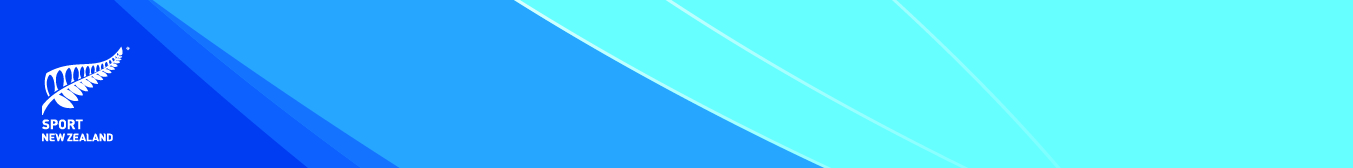 Project Planning Template (Completed example)Project StagesKey TasksActions/what/who/when1. Planninga. Identifying focusKio Bay Fun Zone 2012-20131. Planningb. Confirming scopeParticipation benefits to the residents, event participants and sponsors from community engagement with event (by <date>)1. Planningc. Inviting participantsResidents, event participants and sponsors (Sport Wellington (lead/sponsor organisation) in-house project champion) (by <date>)1. Planningd. Selecting information to collectInformation on the background to the idea; development; benefit feedback from residents, participants and sponsors; and thematic photo images to illustrate (by <date>)2. Collecting the informationa. Reading documentsLimited existing documentation - primary content to be collected from Sport Wellington sources (who: in-house project champion) and research (who: researcher and in-house project champion) (by <date>)2. Collecting the informationb. Conducting interviewsResident champion-interview; neighbour focus group; sponsor meeting; social media and post-event survey data from participants. (in-house project champion and researcher) (by <date>)2. Collecting the informationc. Conducting focus groupsKio Bay resident sample (incl. resident champion) (<date>)2. Collecting the informationd. Taking photos or video footageSelection from Sport Wellington resources (in-house project champion). Seek photo subject consent as required. (by <date>) 3. Making sense of the informationa. Identifying themesDrawn from responses (in-house project champion and researcher) (by <date>)3. Making sense of the informationb. Organising information to support  themesResearcher (in-house project champion reviews) (by <date>)3. Making sense of the informationc. Selecting photos that illustrate themesResearcher (in-house project champion reviews) (by <date>)4. Sharing the informationa. Deciding on a format for publicationBase case study report (Researcher), plus resource material for online loading (in-house project champion) (by <date>)4. Sharing the informationb. WritingResearcher (in-house project champion reviews) (by <date>) 4. Sharing the informationc. EditingResearcher (in-house project champion reviews) (by <date>)4. Sharing the informationd. Producing final report, presentationFinal report (researcher) (by <date>)4. Sharing the informatione. Sharing with relevant audiencesAs determined by Sport Wellington (in-house project champion) (by <date>)